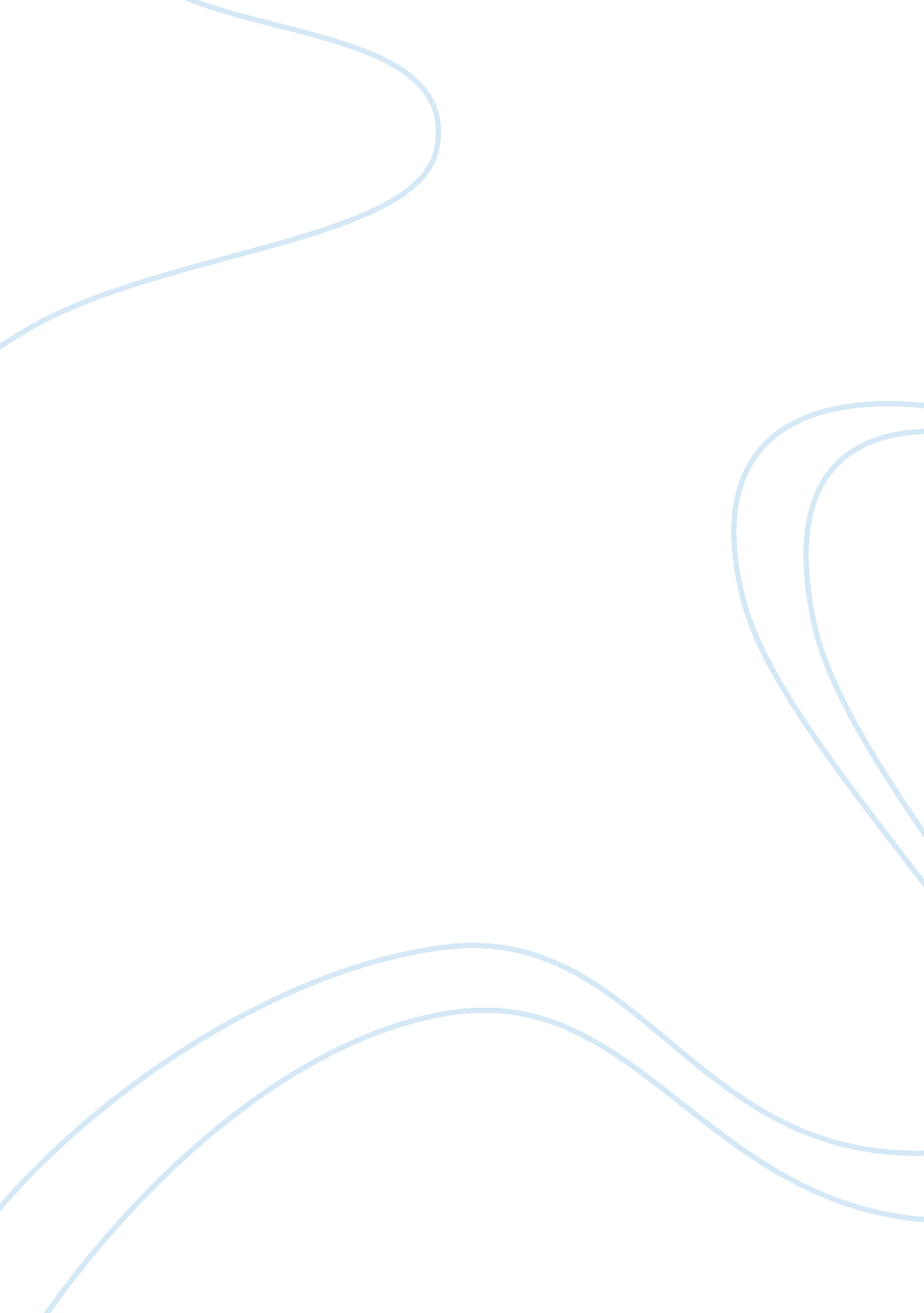 Counte of monte cristo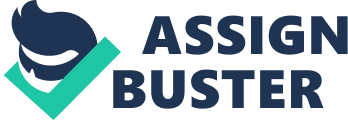 February 11, 2010The Count Of Monte CristoPeople who change their identities may do so because it lets them be someone different, someone they have allows wanted to be or someone who can get away with things with it being caught. Changing who you are allows you to hide or get away from yourself and others, and many other reasons. When changing identities, not only do physical changes occur but mental changes occur too. Thoughts and purposes and goals and aspirations become different things then they were before. Edmond Dantes, takes on various identities throughout the book. His purpose in taking on new identities is to seek revenge on his enemies while rewarding those who never did him wrong while he was Edmond Dantes. Edmond Dantes a successful, happy, young sailor was imprisoned right before his wedding with the love of his life. When Dantes entered prison he was a nineteen-year-old boy and who wanted nothing but the best for everyone. After learning about why he was brought there, he became obsessed with getting revenge. Upon his escape from prison, he set out on a journey to do nothing but get the revenge that was needed and to get the whole story on why he was imprisoned and who was behind it all. During his time in prison his views on life had changed greatly. Thoughts of revenge consumed his brain and he now realized that being nice to everyone is not the way to get what you want. He had a one track mind when he escaped; all he wanted to do was to make those who made him suffer, suffer themselves as Dantes stated ??? I want to punish my enemies before I die, and I may have a few friends to reward.??? Dantes was no longer the ??? good guy??? anymore. He wanted to get even. He bribes people with treasurer and large amounts of money to get what he wants. He is using the rich life to get into the circle of all the people who wanted him to be in prison. He uses the money to get respect from them while he is getting all the information and deep secrets about them. While he is under disguise of someone else he can really get in on the gossip and rumors and the truthful acts that happened while he was away. He lies just to get as much information as possible so he can seek the most revenge possible. When he first came back he made an appearance as a priest and went to talk to one of his good friends that he had and he bribed him with a diamond if he promised to tell the truth about the questions he asked. Dantes believed him rewards those who had done good things and punishing those who hadnt. As said by Dantes ??? I am firmly convinced that, sooner or later, the good are rewarded and the wicked are punished.??? He also said that he could soon prove that statement true only leaving us to believe he was serious about his revenge. Throughout the rest of the story Dantes did everything in his power to gather all the information as possible. He wanted to keep his enemies close because that was his only way of finding out what happened and to plot his plan to get even. He took on the new identities because they gave him power and allowed him to gain the trust of people who would not trust him if he was truly displaying himself as Edmond Dantes they only trusted him because he acted as very rich and powerful man. Once Dantes had found the treasure he was utter shock and happiness proven by the author writing ??? Dantes was seized with sort of a giddy fever then he closed his eyes like a child, opened them, and stood dumbfounded.??? He now knew his luck was turning around and he could finally seek what he wanted most. Revenge. His incredible wealth helped him gain everything he needed including power and connections that will help him later on in destructing his enemies lives. 